 SEMANA DEL 01 AL 05 DE MARZO DE 2021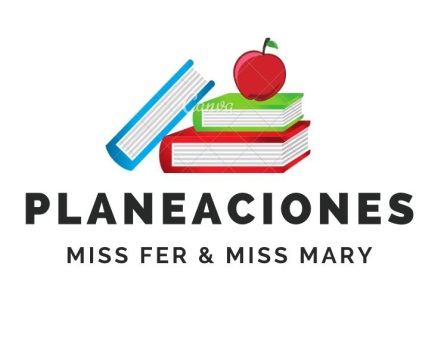 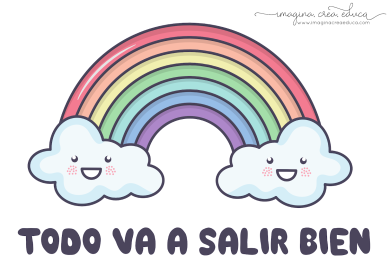  PLAN DE TRABAJOESCUELA PRIMARIA: ___________	CUARTO GRADO	MAESTRO (A) : _________________NOTA: si aún no tienes los libros de textos, soló realiza las actividades del cuaderno.NOTA: es importante que veas las clases por la televisión diariamente para poder realizar tus actividades. ASIGNATURAAPRENDIZAJE ESPERADOPROGRAMA DE TV ACTIVIDADESSEGUIMIENTO Y RETROALIMENTACIÓNLUNES Formación Cívica y ÉticaExpresa sus emociones asertivamente en situaciones de conflicto y evita que éste escale a otras personas, transformándolo en una oportunidad para construir relaciones interpersonales pacíficasLas emociones intervienen en la resolución de los conflictos Dibuja en tu cuaderno la rueda de la resolución de conflictos, después elige cual de las opciones para solucionar el problema te parece mejor y por que. 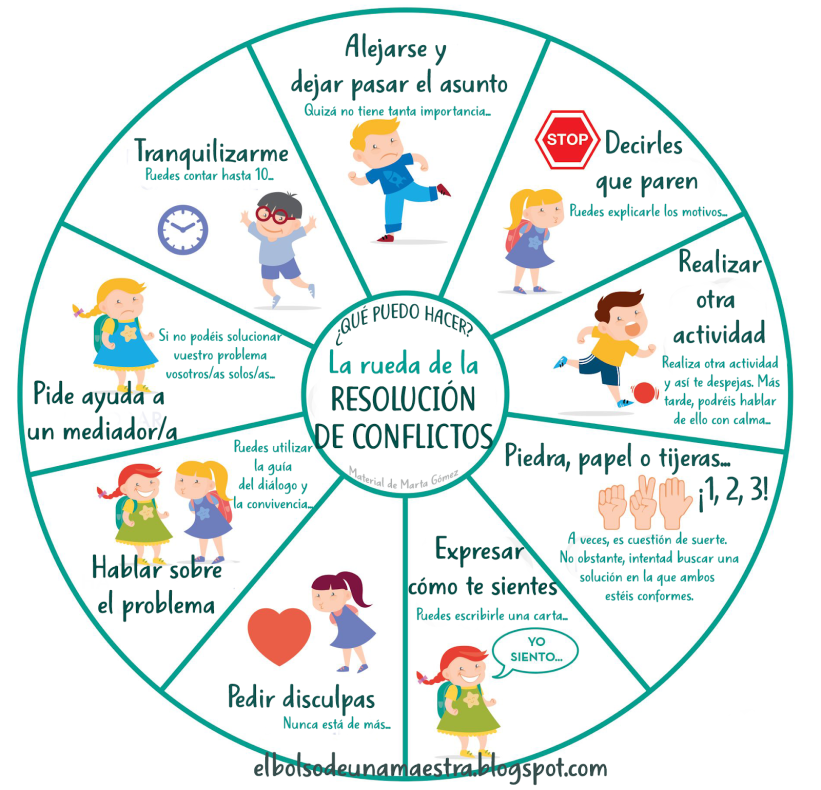 Envía evidencias de tus trabajos al whatsApp de tu maestro (a), tienes hasta las 9:00 p.m de cada día.NOTA: no olvides ponerle la fecha a cada trabajo y tú nombre en la parte de arriba. LUNES Educación SocioemocionalExplica sus habilidades personales para ponerse a salvo ante situaciones peligrosas de su contexto, motivadas por el miedo.Que el miedo no sea un obstáculoRealiza la siguiente ficha de los miedos.Voy a guardar este miedo en la cajita de los miedos y controlarlo para hacer las cosas que quiero hacer sin miedo.Envía evidencias de tus trabajos al whatsApp de tu maestro (a), tienes hasta las 9:00 p.m de cada día.NOTA: no olvides ponerle la fecha a cada trabajo y tú nombre en la parte de arriba. LUNESCiencias NaturalesClasifica materiales de uso común con base en sus estados físicos, considerando características como forma y fluidez.Cambios físicos de los materialesInvestiga y escribe en tu cuaderno…¿Qué son los cambios físicos de los materiales?  Y ¿Qué son los cambios químicos de los materiales?.Resuelve y analiza la pagina 80 y 81 de tu libro de ciencias.Envía evidencias de tus trabajos al whatsApp de tu maestro (a), tienes hasta las 9:00 p.m de cada día.NOTA: no olvides ponerle la fecha a cada trabajo y tú nombre en la parte de arriba. Vida saludableValora sus logros para afrontar nuevos retos en el juego y la actividad físicaMi meta: una vida más activaEscribe 5 beneficios de practicar juegos y hacer actividades físicas para una vida saludable.ASIGNATURAAPRENDIZAJE ESPERADOPROGRAMA DE TV ACTIVIDADESSEGUIMIENTO Y RETROALIMENTACIÓNMARTES HistoriaReconoce los aportes de españoles, indígenas, asiáticos y africanos en la conformación de una nueva sociedad y cultura.De chile, mole y pozole. El mestizaje cultural en la Nueva EspañaContesta las preguntas.¿Por qué razón la población indígena era escasa durante la época de la Nueva España?¿De qué continente, los españoles, trajeron a Nueva España esclavos, para trabajar en minas y haciendas?¿Qué se creó con la mezcla de costumbres y tradiciones de los indígenas y los españoles?¿Cuántos siglos duró el Virreinato de Nueva España?Lee la pagina 97, 98 y 99 de tu libro de historia. Envía evidencias de tus trabajos al whatsApp de tu maestro (a), tienes hasta las 9:00 p.m de cada día.NOTA: no olvides ponerle la fecha a cada trabajo y tú nombre en la parte de arriba. MARTES MatemáticasDesarrollo de un algoritmo de multiplicación de números hasta de tres cifras por números de dos o tres cifras. Vinculación con los procedimientos puestos en práctica anteriormente, en particular, diversas descomposiciones de uno de los factoresLos ramos de rosasResuelve los siguientes problemas.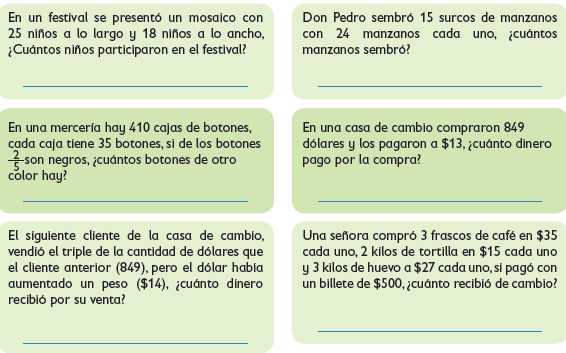 Realiza la pagina 82 y 83 de tu libro de matemáticas.Envía evidencias de tus trabajos al whatsApp de tu maestro (a), tienes hasta las 9:00 p.m de cada día.NOTA: no olvides ponerle la fecha a cada trabajo y tú nombre en la parte de arriba. MARTESLengua maternaIdentifica las características y la función de la entrevista para obtener información.¡Tras la pista de los signos de puntuación en una entrevista!Lee y analiza la pagina 73 y 74 de tu libro de español.Realiza la siguiente actividad con los temas que te gustaría investigar en una entrevista, puedes realizarlo en tu libro pagina 74 o en la libreta.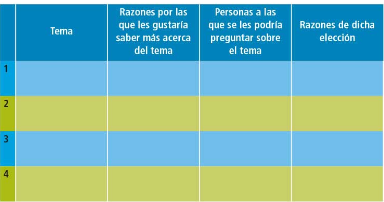 Envía evidencias de tus trabajos al whatsApp de tu maestro (a), tienes hasta las 9:00 p.m de cada día.NOTA: no olvides ponerle la fecha a cada trabajo y tú nombre en la parte de arriba. Geografía Distingue espacios agrícolas, ganaderos, forestales y pesqueros de México en relación con los recursos naturales disponibles.Diversidad en el campo mexicanoContesta las siguientes preguntas.¿A qué tipo de plantas pertenecen el frijol, el garbanzo, el chícharo, el haba y la lenteja?¿Cuáles son los productos más importantes que se cultivan en México?¿Cuáles son las frutas que se producen en México? Según sus climasTemplados: _________________Tropicales: _________________Desérticos: __________________Los cereales transformados en pan, sopa o tortillas te proporcionan carbohidratos, ¿qué beneficios obtienes de ellos?Por su alto contenido en proteínas, ¿qué beneficio te proporcionan las leguminosas?¿Qué beneficio proporcionan a tu organismo las hortalizas y las frutas?Lee y realiza las paginas 121  de tu libro de geografía.ASIGNATURAAPRENDIZAJE ESPERADOPROGRAMA DE TV ACTIVIDADESSEGUIMIENTO Y RETROALIMENTACIÓNMIÉRCOLES  MatemáticasDesarrollo de un algoritmo de multiplicación de números hasta de tres cifras por números de dos o tres cifras. Vinculación con los procedimientos puestos en práctica anteriormente, en particular, diversas descomposiciones de uno de los factores.Cuadrículas grandes y pequeñasAnota los números que faltan y la multiplicación que corresponde a cadacuadrícula. Observa el ejemplo.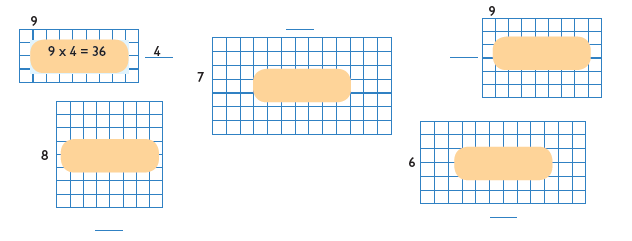 Realiza la pagina 84 de tu libro de matemáticas.Envía evidencias de tus trabajos al whatsApp de tu maestro (a), tienes hasta las 9:00 p.m de cada día.NOTA: no olvides ponerle la fecha a cada trabajo y tú nombre en la parte de arriba.  MIÉRCOLES Ciencias NaturalesDescribe el ciclo del agua y lo relaciona con su distribución en el planeta y su importancia para la vidaCiclo del aguaEscribe en el recuadro el número correspondiente al proceso del ciclo delagua ilustrado, luego responde a la pregunta.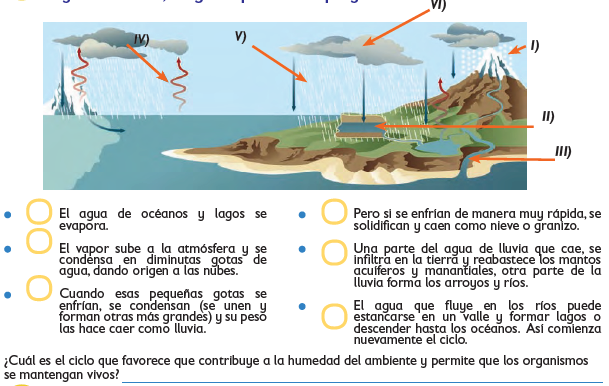 Resuelve y analiza la pagina 82 y 83 de tu libro de ciencias.Envía evidencias de tus trabajos al whatsApp de tu maestro (a), tienes hasta las 9:00 p.m de cada día.NOTA: no olvides ponerle la fecha a cada trabajo y tú nombre en la parte de arriba.  MIÉRCOLES  HistoriaReconoce los aportes de españoles, indígenas, asiáticos y africanos en la conformación de una nueva sociedad y cultura.De chile, mole y pozole. Parte IIHaz un dibujo en tu cuaderno sobre el tema “los mestizos” en tu libreta.Ejemplo: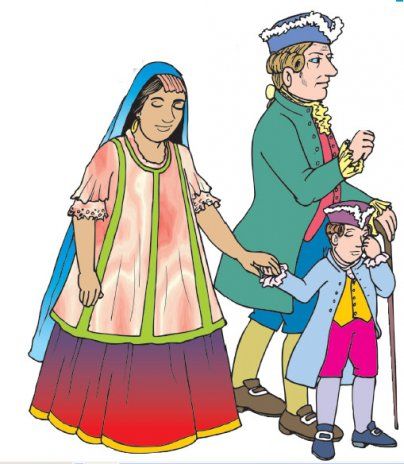 Envía evidencias de tus trabajos al whatsApp de tu maestro (a), tienes hasta las 9:00 p.m de cada día.NOTA: no olvides ponerle la fecha a cada trabajo y tú nombre en la parte de arriba.  Lengua maternaRecupera información a partir de entrevistasPreguntemos: ¿Qué quieres ser de grande?Recupera información de tu familia y de tus amigos cercanos. ¿Qué quieres ser de grande? O ¿Qué querias ser de grande cuando eras pequeño?Escribe la información recabada en tu libreta, minimo entrevista a 5 personas. ASIGNATURAAPRENDIZAJE ESPERADOPROGRAMA DE TV ACTIVIDADESSEGUIMIENTO Y RETROALIMENTACIÓNJUEVESGeografía Distingue espacios agrícolas, ganaderos, forestales y pesqueros de México en relación con los recursos naturales disponibles.Riqueza forestal y pesquera en MéxicoJuega al ahorcadito, completando las palabras con la respuesta correctaa cada pregunta.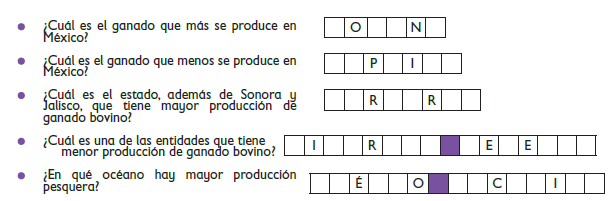 Lee y realiza las paginas 122 y 123  de tu libro de geografía.Envía evidencias de tus trabajos al whatsApp de tu maestro (a), tienes hasta las 9:00 p.m de cada día.NOTA: no olvides ponerle la fecha a cada trabajo y tú nombre en la parte de arriba.  JUEVES Matemáticas Desarrollo de un algoritmo de multiplicación de números hasta de tres cifras por números de dos o tres cifras. Vinculación con los procedimientos puestos en práctica anteriormente, en particular, diversas descomposiciones de uno de los factoresLos números mágicosCompleta la información de la tabla:Julio y Ángel realizaron varios viajes cada mes. Encuentra la distancia que recorrieron en cada ocasión.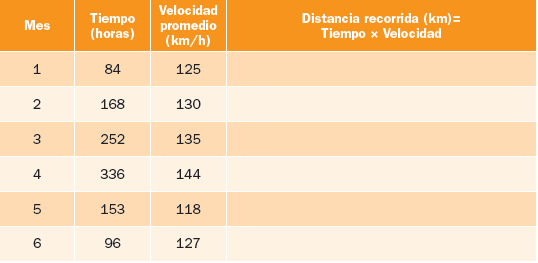 Realiza la pagina 85 y 86 de tu libro de matemáticas.Envía evidencias de tus trabajos al whatsApp de tu maestro (a), tienes hasta las 9:00 p.m de cada día.NOTA: no olvides ponerle la fecha a cada trabajo y tú nombre en la parte de arriba.  JUEVES Lengua maternaElabora preguntas que recaben el máximo de información deseada, y evita hacer preguntas redundantes.Practiquemos la entrevistaElabora el guion de una entrevista, escoge el tema que desees investigar y formula 10 preguntas para realizar.Tema: _________________Preguntas: 1.2.3.Lee y analiza la pagina 75 y 76 de tu libro de español.Envía evidencias de tus trabajos al whatsApp de tu maestro (a), tienes hasta las 9:00 p.m de cada día.NOTA: no olvides ponerle la fecha a cada trabajo y tú nombre en la parte de arriba.  ASIGNATURAAPRENDIZAJE ESPERADOPROGRAMA DE TV ACTIVIDADESSEGUIMIENTO Y RETROALIMENTACIÓNVIERNES MatemáticasDesarrolla un algoritmo de multiplicación de números hasta de tres cifras por números de dos o tres cifras. Vinculación con los procedimientos puestos en práctica anteriormente, en particular, diversas descomposiciones de uno de los factores.Multiplico con descomposiciónEscribe los números que faltan en cada multiplicación.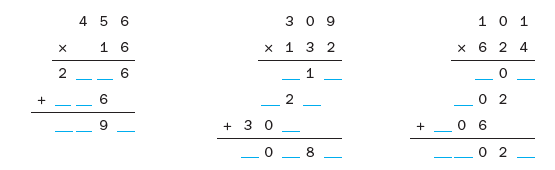 Realiza la pagina 87 de tu libro de matemáticas.Envía evidencias de tus trabajos al whatsApp de tu maestro (a), tienes hasta las 9:00 p.m de cada día.NOTA: no olvides ponerle la fecha a cada trabajo y tú nombre en la parte de arriba.  VIERNES Lengua maternaRecrea un texto narrativo en una historieta.Reviso mi historietaCrea tu propia historieta con la siguientes imagenes. 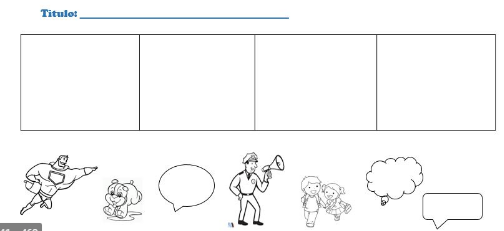 Envía evidencias de tus trabajos al whatsApp de tu maestro (a), tienes hasta las 9:00 p.m de cada día.NOTA: no olvides ponerle la fecha a cada trabajo y tú nombre en la parte de arriba.  VIERNESEducación socioemocionalExplica cómo la emoción del asco le permite llevar a cabo reacciones de protección ante sustancias tóxicas.¡Guácala, qué asco!¿Qué es el asco? Es una sensación física de desagrado que produce el olor, sabor o visión de algo y que puede llegar a provocar vómito.Haz una lista en tu libreta de 5 cosas que te hagan sentir asco.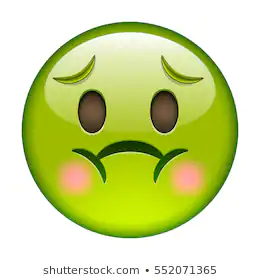 Envía evidencias de tus trabajos al whatsApp de tu maestro (a), tienes hasta las 9:00 p.m de cada día.NOTA: no olvides ponerle la fecha a cada trabajo y tú nombre en la parte de arriba.  Vida saludable Toma decisiones respecto del consumo de alimentos procesados, con base en la información de los sellos y advertenciasLos alimentos que no tienen etiquetas son sanosRegistra los alimentos y bebidas que consumiste el día de ayer, luego contesta.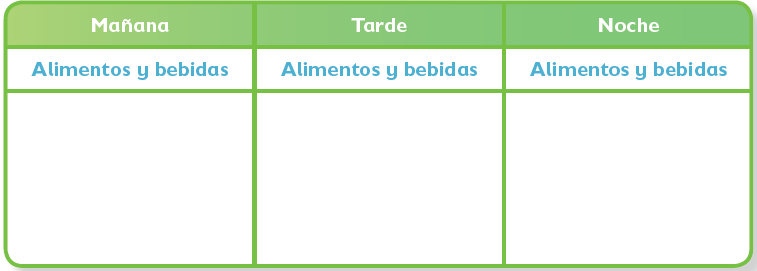 ¿Piensas que tu alimentación es saludable? __________________¿Qué deberías cambiar de tus hábitos alimenticios? ______________